Side Folding Table 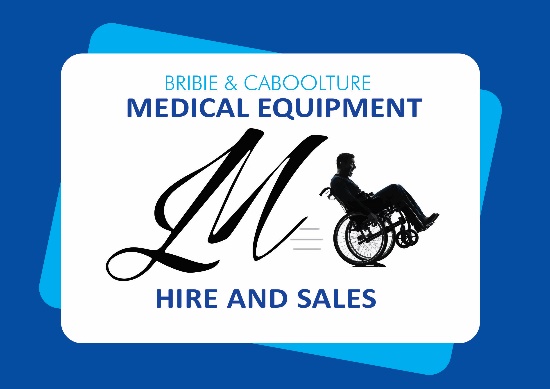        to suit the    Katie Day Chair                                       SKU: RG63SFT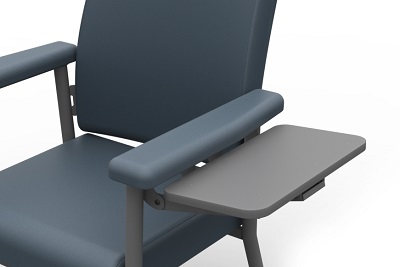 